 	186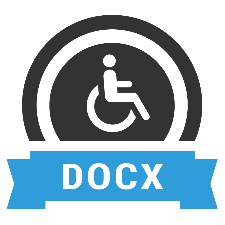 